EDITAL CONJUNTO DLEM/SAI Nº 001/2024 - PROCESSO SELETIVO SIMPLIFICADO PARA SELEÇÃO DE PROFESSOR PESQUISADOR DE PORTUGUÊS LÍNGUA ESTRANGEIRA/ADICIONAL NO PROGRAMA PEC-PLEDIVULGAÇÃO DE RESULTADOO Secretário da SAI,  Professor Paulo Bayard Dias Gonçalves, a Coordenadora Geral do PEC-PLE, Professora Ana Paula Carvalho Schmidt  e a Professora Coordenadora de Português Língua Estrangeira do PEC-PLE da Universidade Federal de Santa Maria, Professora Tânia Maria Moreira, no uso de suas atribuições, resolvem:DIVULGAR O RESULTADO do Processo seletivo simplificado para pagamento mensal para professor pesquisador em Português Língua Estrangeira/Adicional no âmbito do Programa Estudante Convênio - PLE do Departamento de Letras Estrangeiras Modernas e Secretaria de Apoio Internacional da UFSM, realizado segundo o EDITAL Nº 02, DE 04 DE JANEIRO DE 2024.MONITORES DE PORTUGUÊS LÍNGUA ESTRANGEIRA/ADICIONAL NO PROGRAMA PEC-PLE DA UFSM O prazo para interposição de recurso está previsto no item 8 do Edital No 01/2024 DEPARTAMENTO DE LETRAS ESTRANGEIRAS MODERNAS E SECRETARIA DE APOIO INTERNACIONAL. 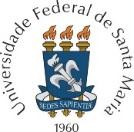 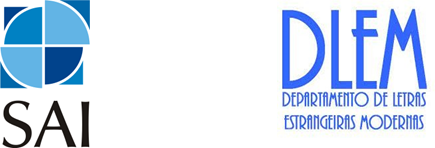 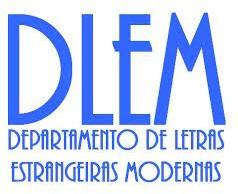 UNIVERSIDADE FEDERAL DE SANTA MARIADEPARTAMENTO DE LETRAS ESTRANGEIRAS MODERNASSECRETARIA DE APOIO INTERNACIONALUNIVERSIDADE FEDERAL DE SANTA MARIADEPARTAMENTO DE LETRAS ESTRANGEIRAS MODERNASSECRETARIA DE APOIO INTERNACIONALUNIVERSIDADE FEDERAL DE SANTA MARIADEPARTAMENTO DE LETRAS ESTRANGEIRAS MODERNASSECRETARIA DE APOIO INTERNACIONALCandidato classificadoNota finalClassificaçãoGuilherme Barbat Barros9,331º lugar Victor Gomes Milani8,082º lugarPAULO BAYARD DIAS GONÇALVESSecretário da SAI UFSMANA PAULA CARVALHO SCHMIDTCoordenadora Geral PEC-PLEUFSMTÂNIA MARIA MOREIRAProfessora Coordenadora de Português Língua Estrangeira do PEC-PLE Unifesspa/UFSMTÂNIA MARIA MOREIRAProfessora Coordenadora de Português Língua Estrangeira do PEC-PLE Unifesspa/UFSM